№ 171-НҚ от 09.04.2024№  ____________________                                                              от «___»    ___________  20___  года                      Астана қаласы                                                                                                          город Астана                                                                                                               Об утверждении списка профилактического контроля с посещением субъекта контроля Министерства торговли и интеграции Республики Казахстан за соблюдением законодательства Республики Казахстан 
о товарных биржах на второе полугодие 2024 годаВ соответствии с пунктом 4 статьи 144-2 Предпринимательского кодекса Республики Казахстан и Критериев оценки степени риска за соблюдением законодательства Республики Казахстан о товарных биржах, утвержденных приказом Министра национальной экономики Республики Казахстан от 5 марта 2016 года № 128, а также на основании письма Агентства по защите и развитию конкуренции Республики Казахстан от 8 апреля 2024 года 
№ 01-4-10/988-И, ПРИКАЗЫВАЮ:Утвердить прилагаемый список профилактического контроля с посещением субъекта контроля Министерства торговли и интеграции Республики Казахстан за соблюдением законодательства Республики Казахстан о товарных биржах на второе полугодие 2024 года.Комитету торговли Министерства торговли и интеграции Республики Казахстан в установленном законодательством порядке обеспечить направление настоящего приказа в уполномоченный орган в области правовой статистики и специальных учетов и в Агентство по защите и развитию конкуренции Республики Казахстан.Контроль за исполнением настоящего приказа возложить на курирующего вице-министра торговли и интеграции Республики Казахстан.Настоящий приказ вступает в силу со дня его подписания.И.о министра                                                                               А. БижановаПриложениек приказу и.о министра торговли и интеграции Республики Казахстан 
«___»_______2024 года №_____Полугодовой список проведения профилактического контроля с посещением субъекта контроля Министерства торговли и интеграции Республики Казахстан за соблюдением законодательства Республики Казахстан о товарных биржах на второе полугодие 2024 годаСогласовано09.04.2024 17:45 Абилдабеков Айдар Ахметбекович09.04.2024 17:47 Алинова Динара Рахымжановна09.04.2024 17:57 Ли Сергей МихайловичПодписано09.04.2024 18:16 Бижанова Айжан Адиловна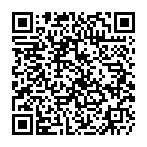 ҚАЗАҚСТАН ЕСПУБЛИКАСЫСАУДА ЖƏНЕ ИНТЕГРАЦИЯ МИНИСТРЛІГІҚАЗАҚСТАН ЕСПУБЛИКАСЫСАУДА ЖƏНЕ ИНТЕГРАЦИЯ МИНИСТРЛІГІ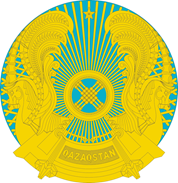 МИНИСТЕРСТВО ТОРГОВЛИ И ИНТЕГРАЦИИ РЕСПУБЛИКИ КАЗАХСТАНБҰЙРЫҚПРИКАЗ№ п/пНаименование проверяемого субъектаИндивидуальный идентификационный номер/бизнес-идентификационный номерНаименование проверяемого объектаМестонахождение проверяемого субъекта (объекта)Группа рискаКатегория предпринимательства проверяемого субъектаДата первичной государственной регистрации проверяемого субъекта в органах юстиции123456781АО «Товарная биржа "Modern Trading Solutions»210140021980Товарная биржагород Алматы, Медеуский район, улица Хаджи Мукана, дом 59, н.п. 314ВысокаяМикропредпринимательство19 января 2021 года